品川区がん情報ホームページの開設について1．目　的 　　　令和２年４月に策定した「品川区がん対策推進計画」では、がんに関する様々な情報についてホームページで発信することとしている。現在、品川区ホームページで掲載しているがん関係の情報は、予防、検診や相談事業等の情報が各ページに散在し区民にとって利用しづらい状態になっている。そこで、新たにがんに関する情報を一元化し、区民、地域の支援者や医療従事者にとって利用しやすく機能的なホームページを制作する。これにより、一層の、がん知識の普及啓発、がん検診受診率の向上および患者や家族への支援を推進する。2．内　容 　（1）名　称　　品川区がん情報　　（2）項　目　　がん、検診、予防、相談・支援について等（3）機　能　　医療機関検索、検診検索、チャットボット等　（4）イメージ　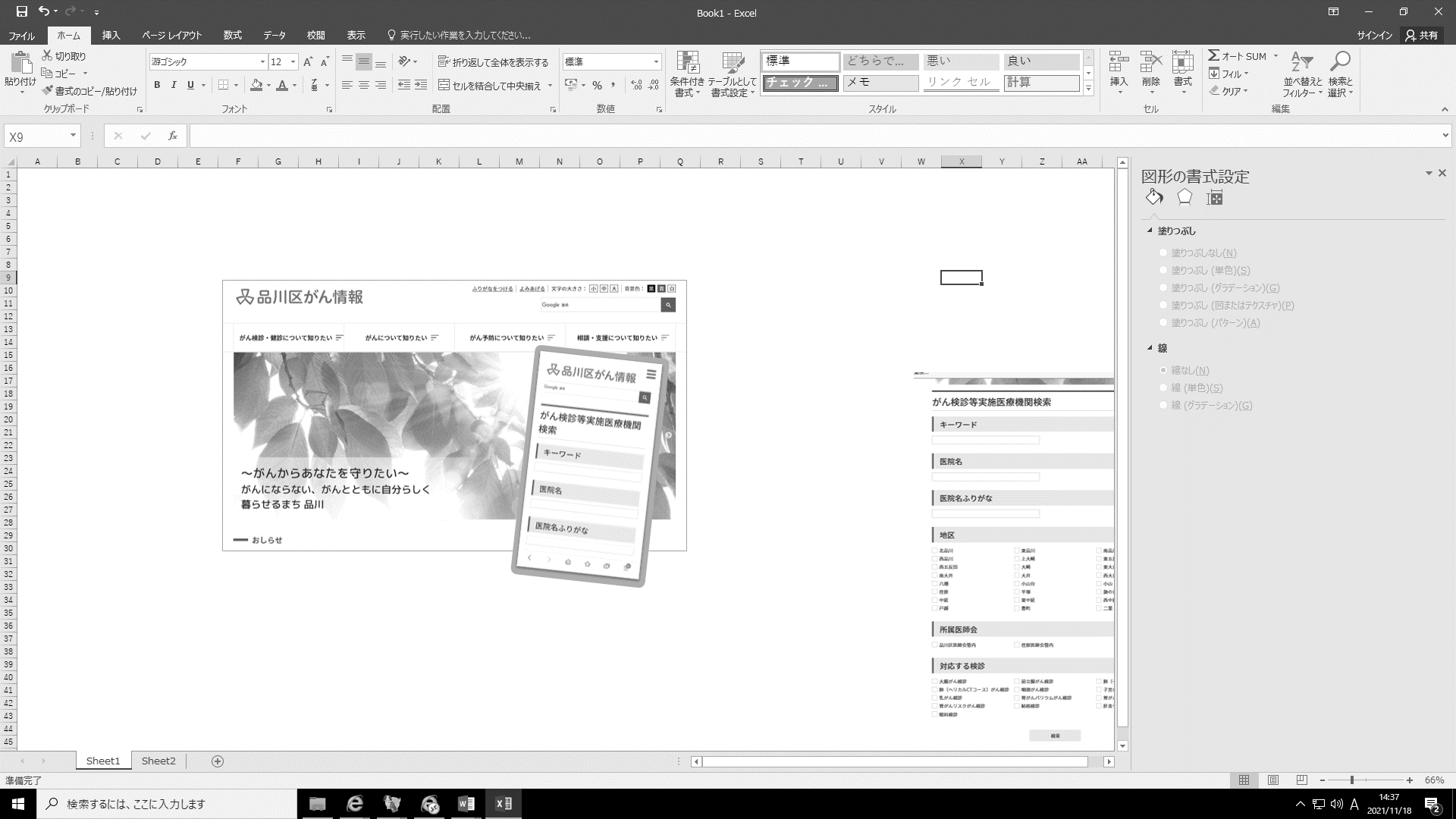 3．今後のスケジュール等（1）公開時期　令和４年１月中旬　（2）周知方法　区ホームページ、広報しながわ1月11日号に掲載